To all my wonderful Y2 Children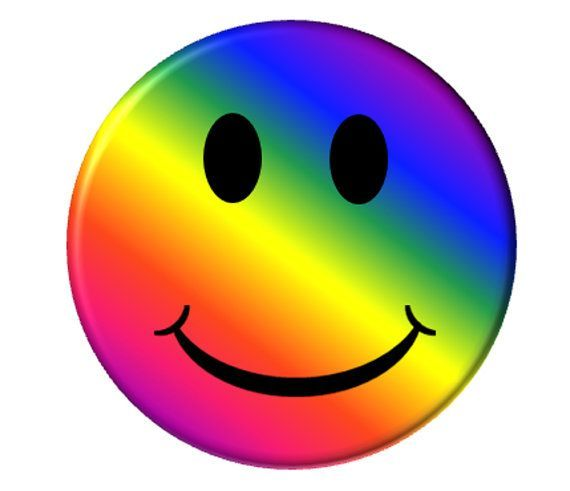 The weeks are passing by so quickly and I hope we are back to school soon!Please stay safe, try to do a little bit of work but most of all stay healthy and happy. If you want to contact me you can do at: Mrshemmingway@newvillage.doncaster.sch.uk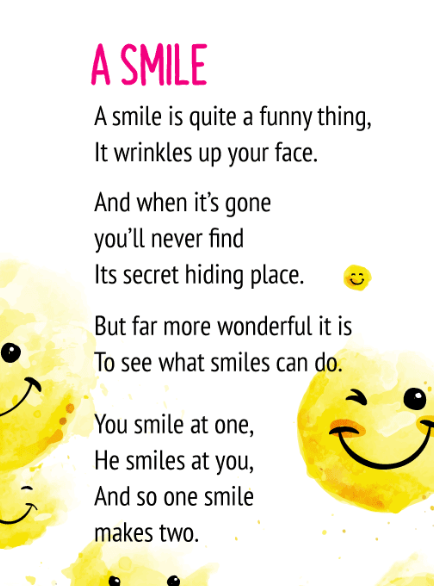 Mrs H xxYear 2 (Mrs Hemmingway’s)Home LearningReading – choose a book they want to read.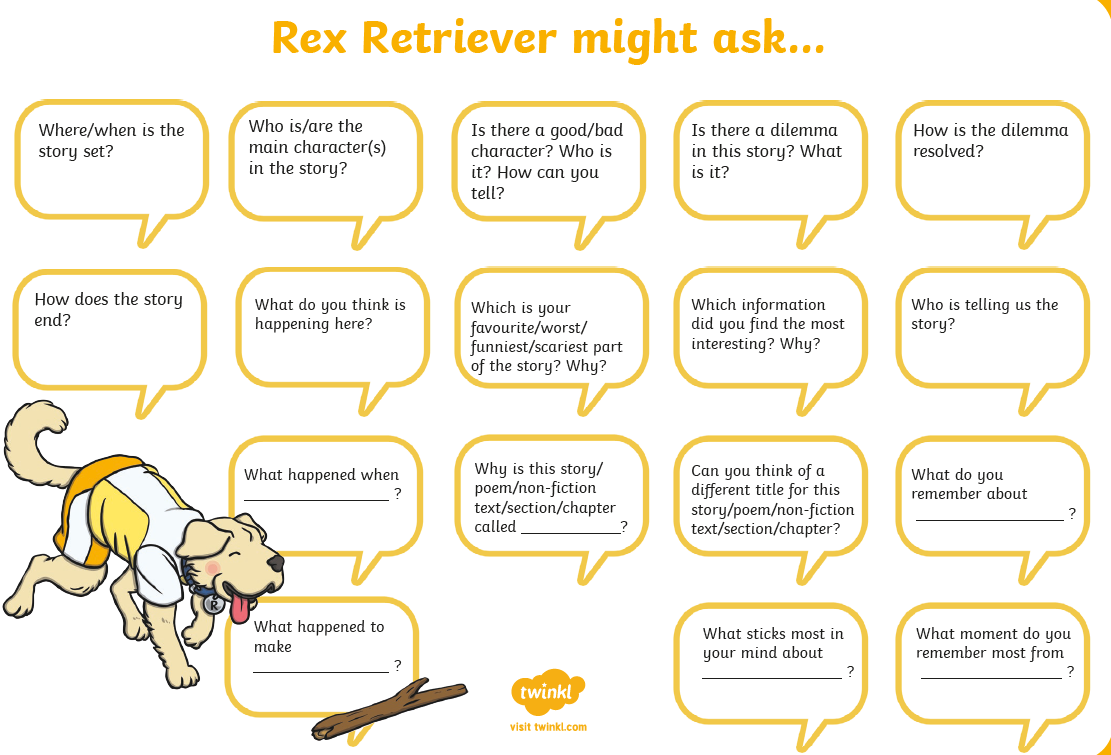 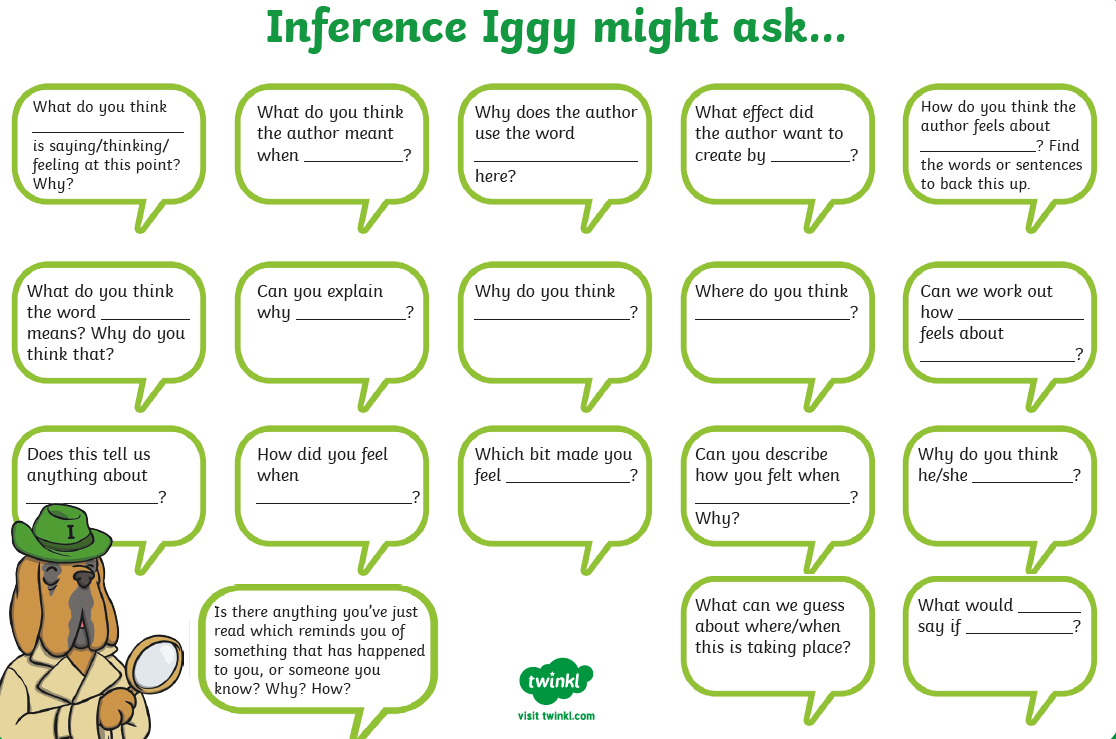 Comprehension Activity 3 Week 2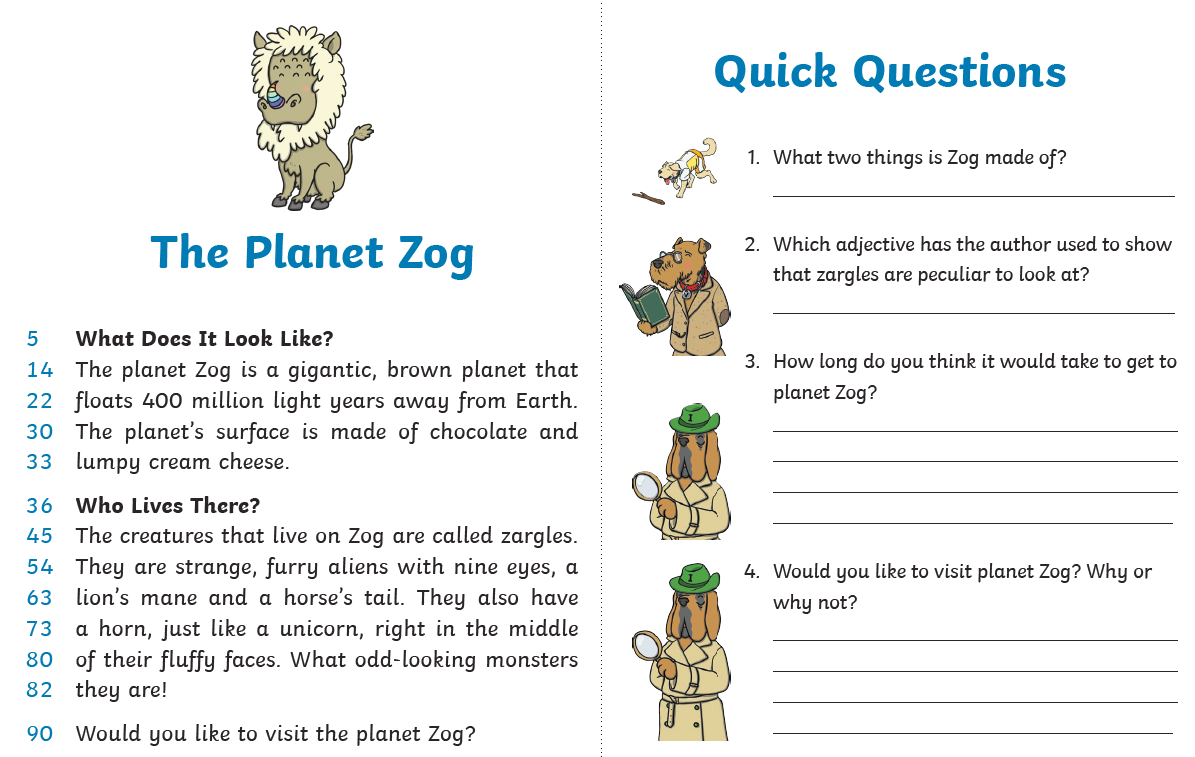 Comprehension Activity 4 Week 2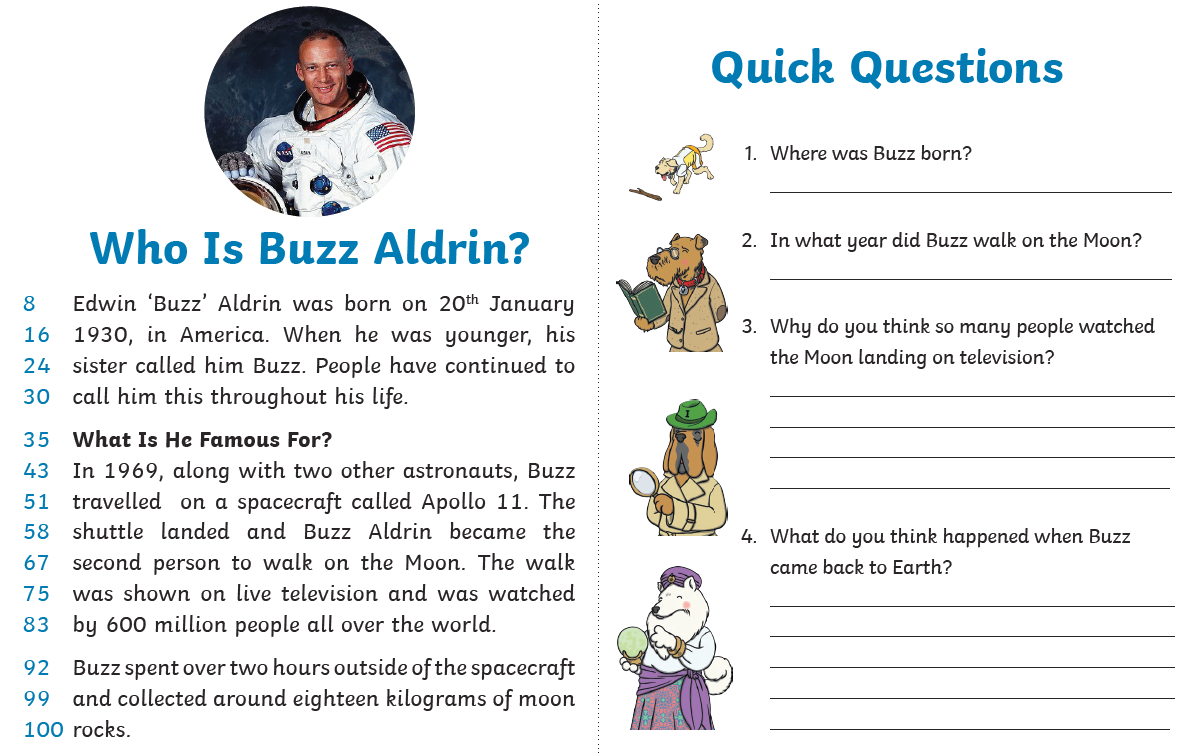 Spelling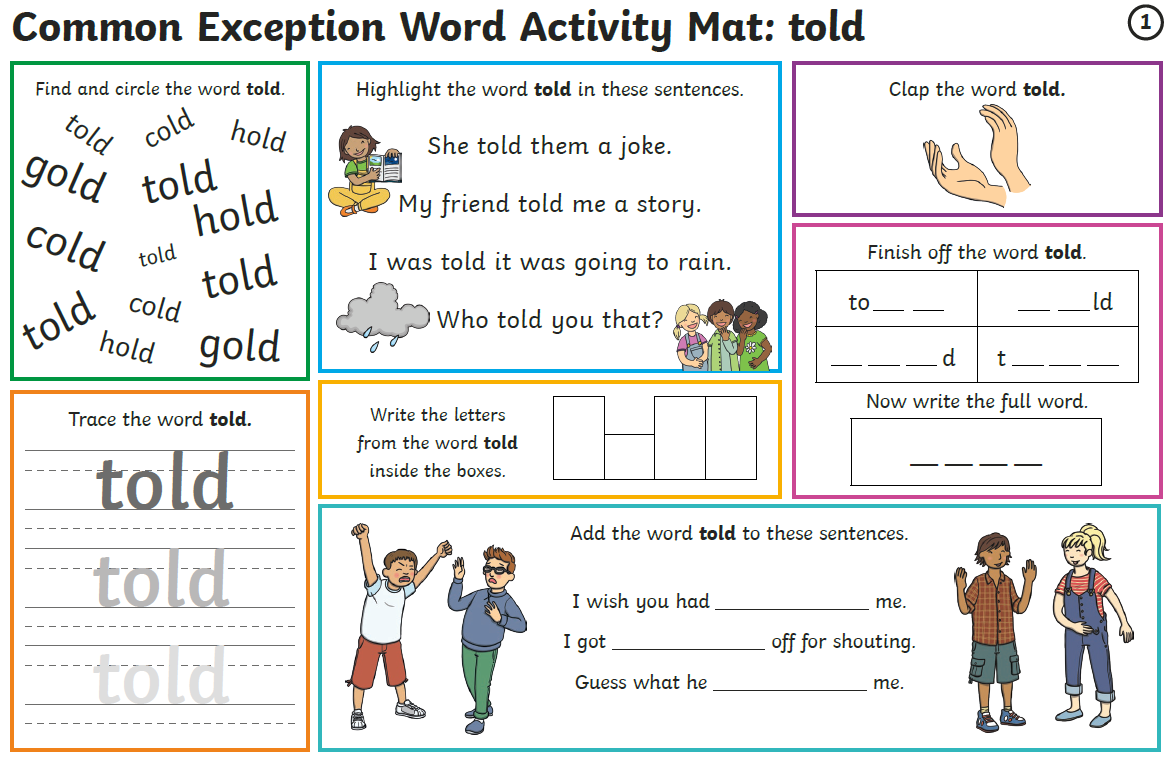 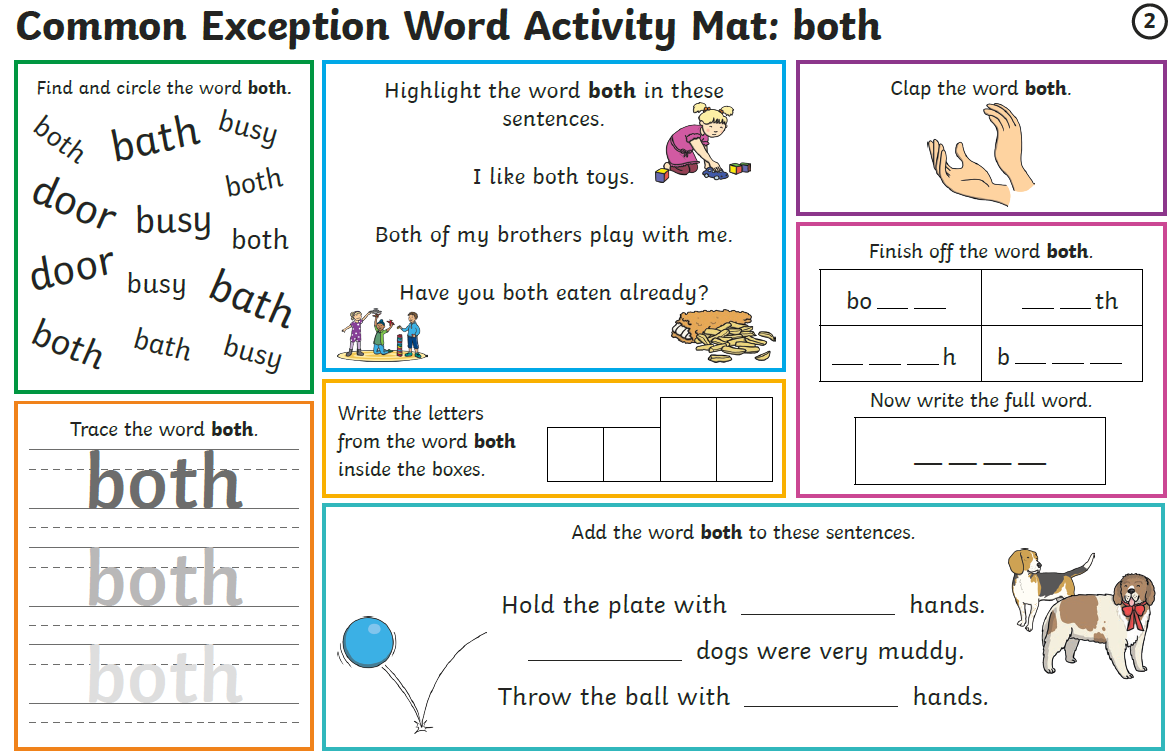 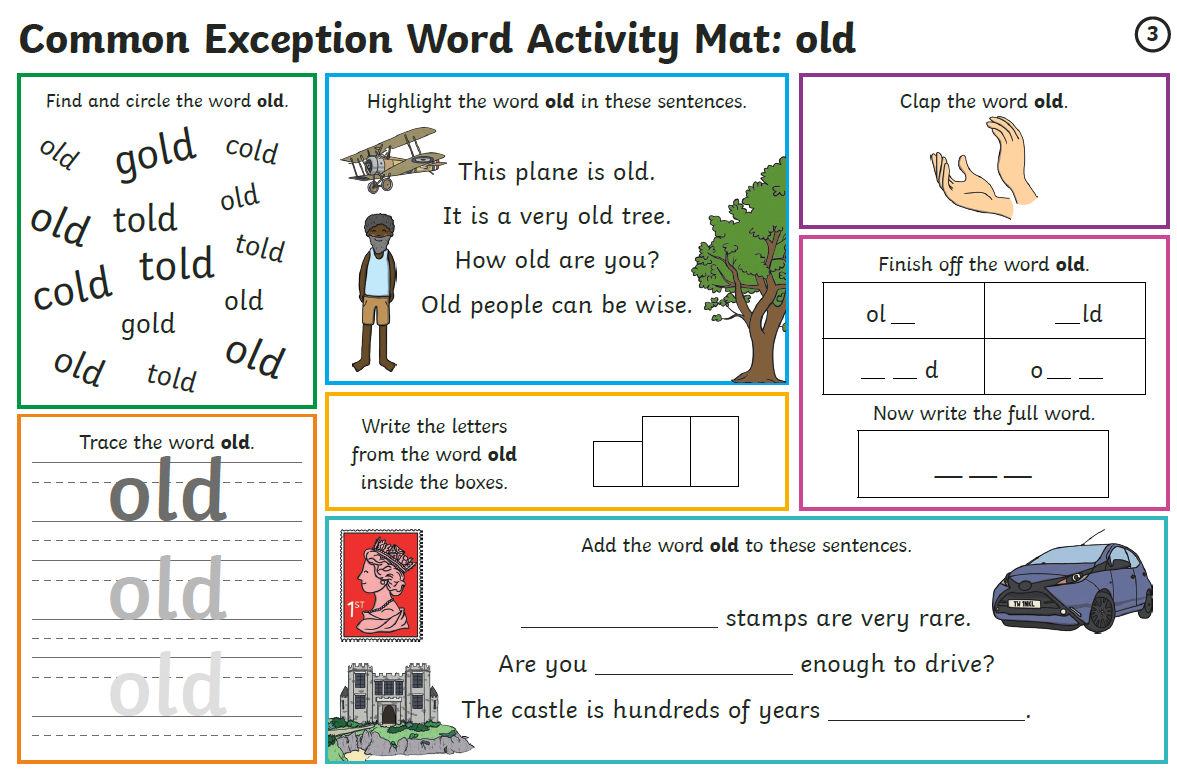 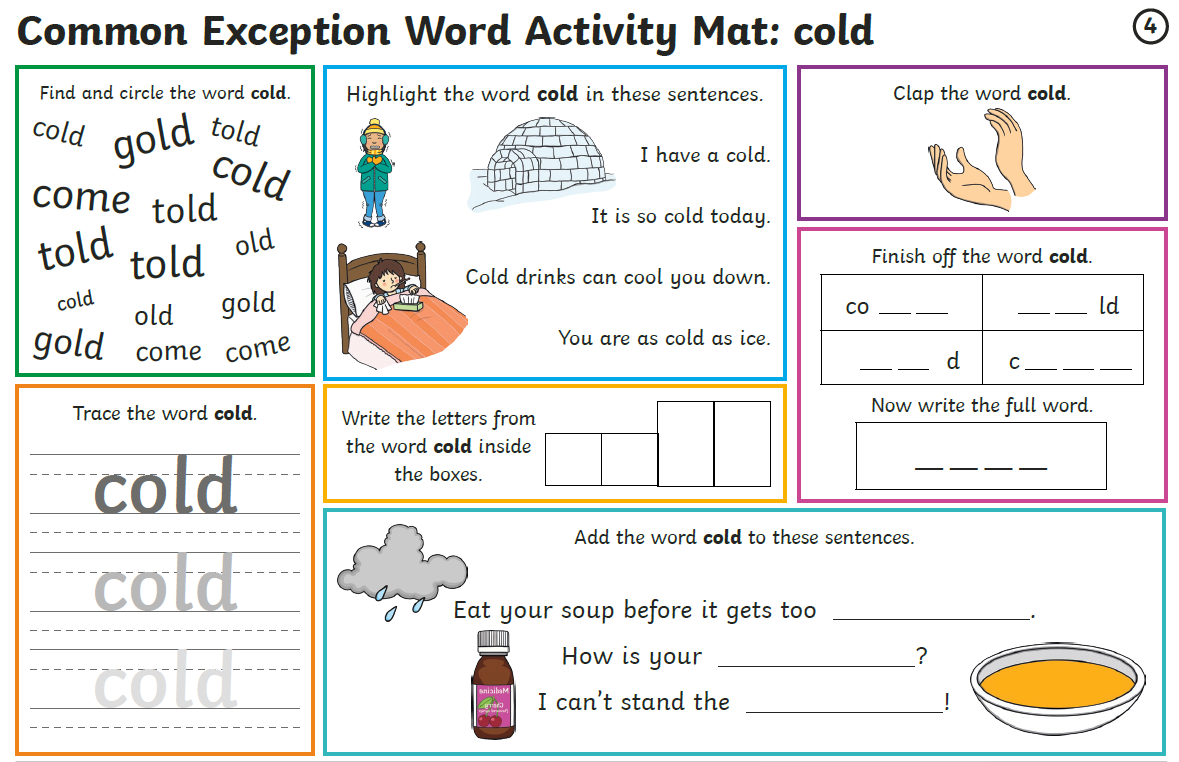 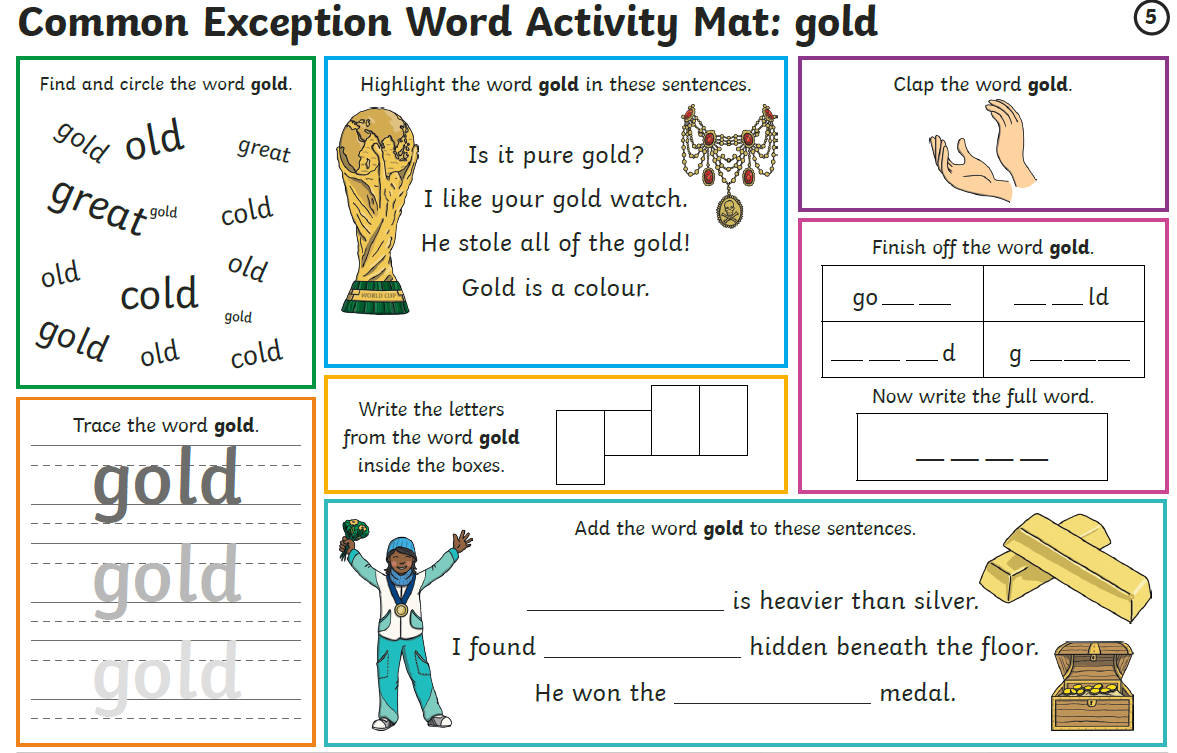 MathsLog on to https://play.prodigygame.com – let your child log in with the following log in and play the maths games.  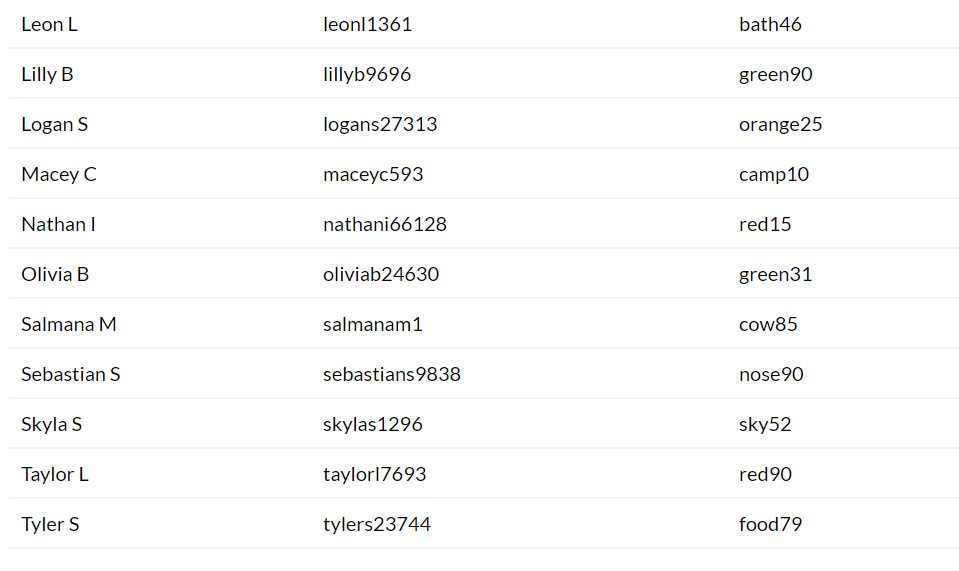 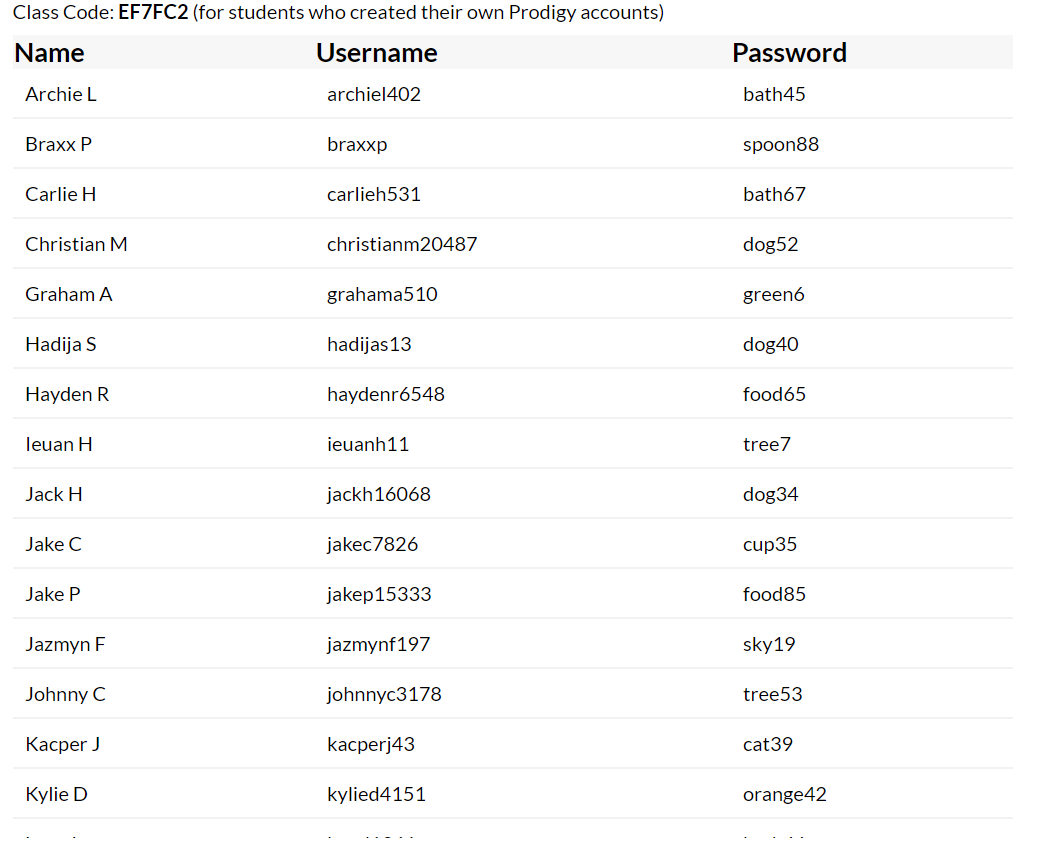 Multiplication – Week 2Monday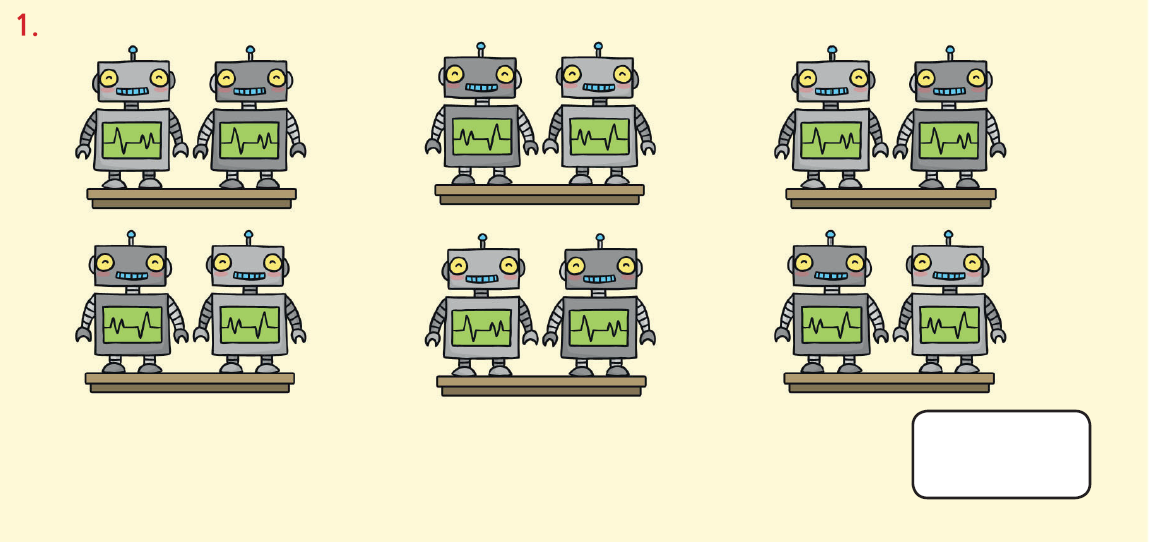 4 x ____ = ____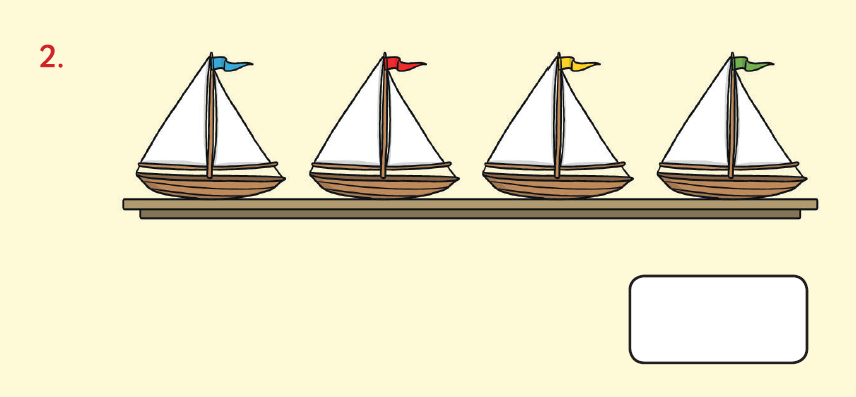 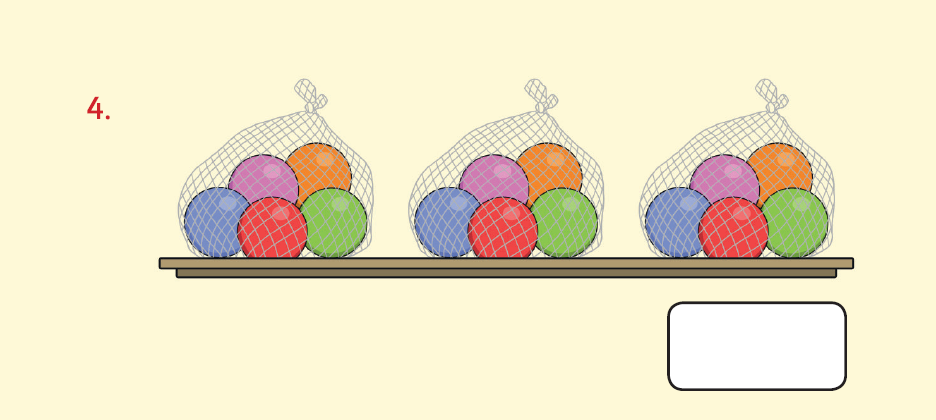 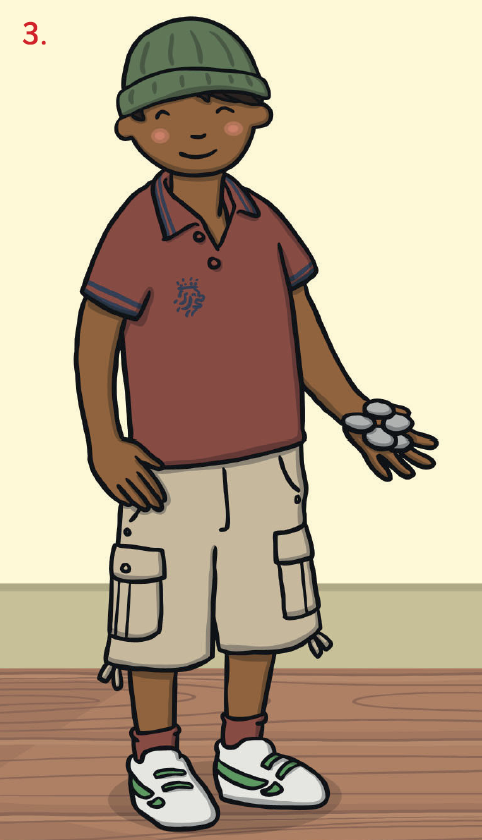 TuesdayHow many dots on the space ships? 		How many green balls?Use a multiplication sentence. 				How many blue balls?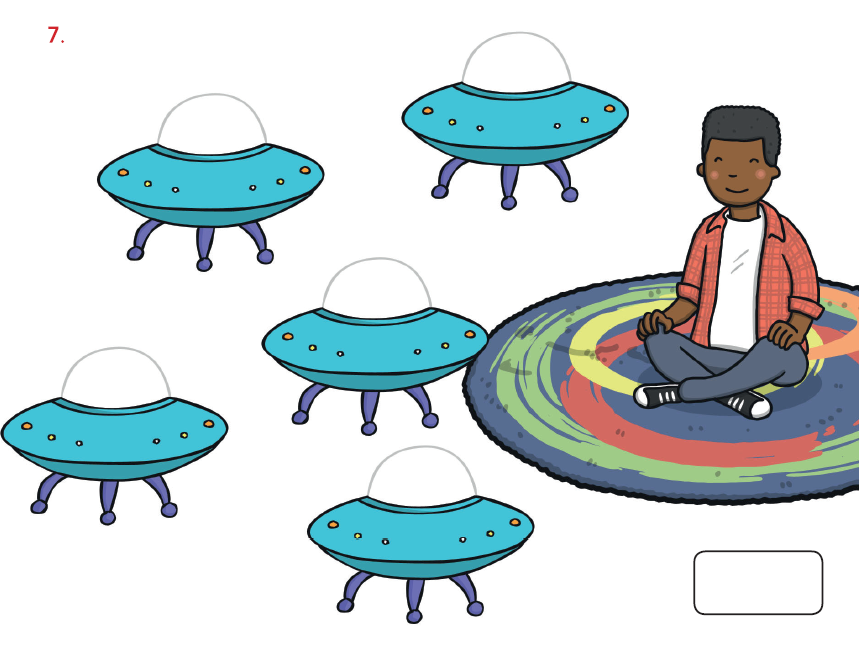 			Use number sentences.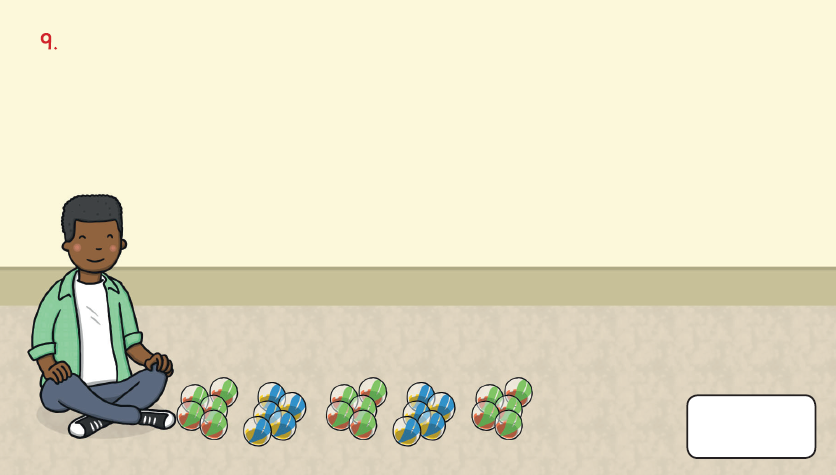 	Green		__________ x __________ = ____________												Blue											__________ x __________ = ______________________ x ____________ = _______________Wednesday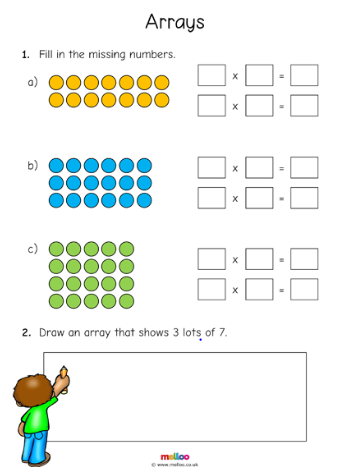 Friday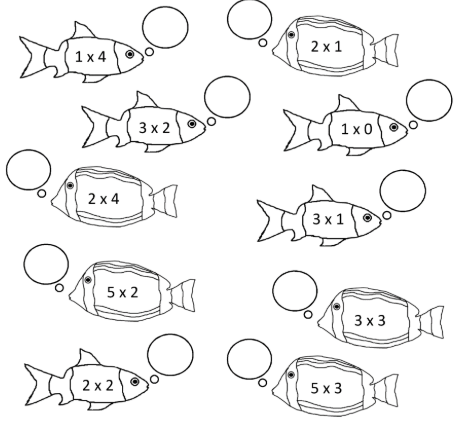 WritingWrite a few sentences about each of these prompts. Monday and Tuesday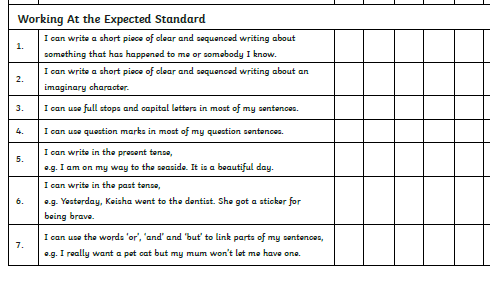 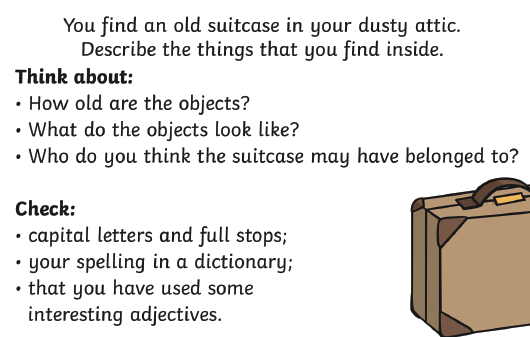 Wednesday and Thursday				Friday: Check back 				through all your 				writing for the 						features		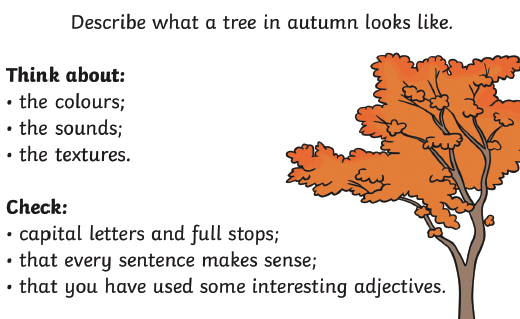 ActivityWeek 2Activity 19.00amPE with Joe WickesLogin to you tube and search for Joe Wickes PE – it will be live that morning. This is good for all children to take part in.BreakActivity 2Reading and spellingsComplete reading and comprehension 6-10Spelling Activity 6-10BreakActivity 3Mathshttps://play.prodigygame.comMultiplicationBreakActivity 4EnglishWriting tasks 6-10LunchActivity 5Topic projectMake a solar system. Include all the planets, moon and sun.  You may do this however you choose.BreakActivity 6Craft / Life skillsArt/making/jobs around the house/cooking/baking/board games/nature pictures/singing/making music/make videos/play outdoors etc.Day 1Listen to your child read and ask 5 questions from the Rex Retriever mat. Ask your child to say some of the answers and possibly write some of them down too. Day 2Listen to your child read and ask 5 questions from the Rex Retriever mat. Ask your child to say some of the answers and possibly write some of them down too.Day 3Listen to your child read and ask 5 questions from the Inference Iggy mat. Ask your child to say some of the answers and possibly write some of them down too.Day 4Week 2 Activity 3Day 5 Week 2 Activity 4Week 2DAY 1Common exception word mat - toldDAY 2Common exception word mat – bothDAY 3Common exception word mat – oldDAY 4Common exception word mat – coldDay 5Common exception word mat - goldMondayTuesdayWednesdayThursdayFridayPractise counting in 2 times tables. Quick recall questions.Discuss the robots. How many are there in a group? 4How many groups are there? 3What is the number sentence? 4 x 3 = ____Work through more examples. Practise counting in 2 times tables. Quick recall questions.Using what they completed yesterday, children are to complete examples on their own. Please go through them afterwards with them. Practise counting in 5 times tables. Quick recall questions.Discuss that in a multiplication sentence, the numbers can be either way arranged. 2 x 5 = 105 x 2 = 10Work through examples on array sheet with children. Practise counting in 5 times tables.  Quick recall questions.Find objects in the house and children are to make x sentences. They are to record them on paper and draw the arrays. Eg – 12 bananas in the house, split into equal groups. 4 groups of 3 = 12Practise counting in 10 times tables.  Quick recall questions.Give children the number sentence 6 x 3Draw the arrays******************How many?Complete the sheet asking them to draw the arrays to find the answer. 